令和　年　月　日　保護者様袋井図書館　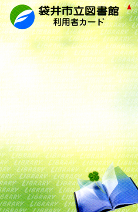 このたび、学校の校外学習でお子様が市立図書館に来館されます。　その際、市立図書館利用者カードを使って本を借りる体験をします。お子様御本人の利用者カードをお持ちでない場合は、学校で一括して申請できますので、ぜひこの機会に利用者カードを作成し、図書館を御利用ください。　また、図書館では、借りた本のタイトル等が記録できる「ふくぶっくつうちょう」を希望者に無料で発行していますので、こちらも併せて御利用ください（詳細は裏面を御覧ください）。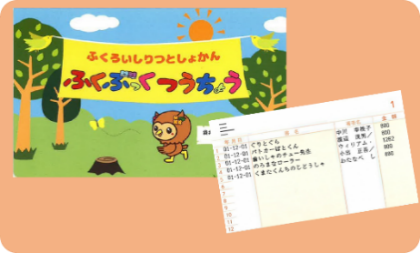 　記入が済みましたら、　月　日までに学校へ提出してください。（切り取らずそのまま御提出ください。）　　年　　　組　　　　氏名　　　　　　　　　　　　　　　（１）袋井市立図書館利用者カードを作成しますか。（どちらかを○で囲んでください。）　　　　　する　・　しない　　　するを選んだ方は、①の申請書に御記入ください。　（２）「ふくぶっくつうちょう」を発行しますか。（どちらかを○で囲んでください。）　　　　　する　・　しない　　　するを選んだ方は、②の申込書に御記入ください。　令和　　年 　月 　日令和　　年 　月 　日令和　　年 　月 　日令和　　年 　月 　日フリガナフリガナフリガナ生年月日　年 　月 　日生年月日　年 　月 　日生年月日　年 　月 　日生年月日　年 　月 　日生年月日　年 　月 　日生年月日　年 　月 　日生年月日　年 　月 　日生年月日　年 　月 　日生年月日　年 　月 　日生年月日　年 　月 　日生年月日　年 　月 　日生年月日　年 　月 　日生年月日　年 　月 　日生年月日　年 　月 　日生年月日　年 　月 　日生年月日　年 　月 　日生年月日　年 　月 　日氏名氏名氏名電話番号電話番号電話番号(　　　　)　　　　-　　　　(　　　　)　　　　-　　　　(　　　　)　　　　-　　　　(　　　　)　　　　-　　　　(　　　　)　　　　-　　　　(　　　　)　　　　-　　　　(　　　　)　　　　-　　　　(　　　　)　　　　-　　　　(　　　　)　　　　-　　　　(　　　　)　　　　-　　　　(　　　　)　　　　-　　　　生年月日生年月日　年 　月 　日　年 　月 　日　年 　月 　日　年 　月 　日住所住所住所〒　　　－〒　　　－〒　　　－〒　　　－〒　　　－〒　　　－〒　　　－〒　　　－〒　　　－〒　　　－〒　　　－〒　　　－〒　　　－〒　　　－〒　　　－〒　　　－〒　　　－メールアドレスメールアドレスメールアドレス備考備考備考学校名　　　　　　小学校　　２年　　　組学校名　　　　　　小学校　　２年　　　組学校名　　　　　　小学校　　２年　　　組学校名　　　　　　小学校　　２年　　　組学校名　　　　　　小学校　　２年　　　組学校名　　　　　　小学校　　２年　　　組学校名　　　　　　小学校　　２年　　　組学校名　　　　　　小学校　　２年　　　組学校名　　　　　　小学校　　２年　　　組学校名　　　　　　小学校　　２年　　　組学校名　　　　　　小学校　　２年　　　組学校名　　　　　　小学校　　２年　　　組学校名　　　　　　小学校　　２年　　　組学校名　　　　　　小学校　　２年　　　組学校名　　　　　　小学校　　２年　　　組学校名　　　　　　小学校　　２年　　　組学校名　　　　　　小学校　　２年　　　組確認欄確認欄確認欄在住在住在住在勤在勤在勤在学在学在学在学磐田磐田掛川掛川森菊川御前崎確認欄確認欄確認欄免免免保保保学学学学他他ふくぶっくつうちょう交付申込書「ふくぶっくつうちょう」の交付を申し込みます。学校名　　　　　　　小学校２年　　　　　　氏名　　　　　　　　　　　　　　　ふくぶっくつうちょう交付申込書「ふくぶっくつうちょう」の交付を申し込みます。学校名　　　　　　　小学校２年　　　　　　氏名　　　　　　　　　　　　　　　ふくぶっくつうちょう交付申込書「ふくぶっくつうちょう」の交付を申し込みます。学校名　　　　　　　小学校２年　　　　　　氏名　　　　　　　　　　　　　　　ふくぶっくつうちょう交付申込書「ふくぶっくつうちょう」の交付を申し込みます。学校名　　　　　　　小学校２年　　　　　　氏名　　　　　　　　　　　　　　　ふくぶっくつうちょう交付申込書「ふくぶっくつうちょう」の交付を申し込みます。学校名　　　　　　　小学校２年　　　　　　氏名　　　　　　　　　　　　　　　ふくぶっくつうちょう交付申込書「ふくぶっくつうちょう」の交付を申し込みます。学校名　　　　　　　小学校２年　　　　　　氏名　　　　　　　　　　　　　　　ふくぶっくつうちょう交付申込書「ふくぶっくつうちょう」の交付を申し込みます。学校名　　　　　　　小学校２年　　　　　　氏名　　　　　　　　　　　　　　　ふくぶっくつうちょう交付申込書「ふくぶっくつうちょう」の交付を申し込みます。学校名　　　　　　　小学校２年　　　　　　氏名　　　　　　　　　　　　　　　ふくぶっくつうちょう交付申込書「ふくぶっくつうちょう」の交付を申し込みます。学校名　　　　　　　小学校２年　　　　　　氏名　　　　　　　　　　　　　　　ふくぶっくつうちょう交付申込書「ふくぶっくつうちょう」の交付を申し込みます。学校名　　　　　　　小学校２年　　　　　　氏名　　　　　　　　　　　　　　　すでに利用者カードをお持ちの方は、カード裏面のバーコード下の数字（９桁）を記入してください。101